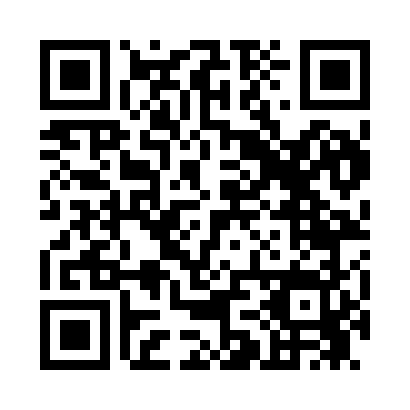 Prayer times for West Vernon, Pennsylvania, USAMon 1 Jul 2024 - Wed 31 Jul 2024High Latitude Method: Angle Based RulePrayer Calculation Method: Islamic Society of North AmericaAsar Calculation Method: ShafiPrayer times provided by https://www.salahtimes.comDateDayFajrSunriseDhuhrAsrMaghribIsha1Mon4:095:511:255:278:5910:412Tue4:105:521:255:278:5910:403Wed4:115:521:255:278:5910:404Thu4:125:531:265:278:5810:395Fri4:135:531:265:278:5810:396Sat4:135:541:265:278:5810:387Sun4:145:551:265:278:5710:378Mon4:155:551:265:278:5710:379Tue4:165:561:265:278:5710:3610Wed4:175:571:275:278:5610:3511Thu4:185:571:275:278:5610:3412Fri4:205:581:275:278:5510:3413Sat4:215:591:275:278:5510:3314Sun4:226:001:275:278:5410:3215Mon4:236:011:275:278:5310:3116Tue4:246:011:275:278:5310:3017Wed4:256:021:275:278:5210:2918Thu4:276:031:275:278:5110:2719Fri4:286:041:275:278:5110:2620Sat4:296:051:275:278:5010:2521Sun4:306:061:285:268:4910:2422Mon4:326:071:285:268:4810:2323Tue4:336:081:285:268:4710:2124Wed4:346:081:285:268:4610:2025Thu4:366:091:285:258:4510:1926Fri4:376:101:285:258:4410:1727Sat4:396:111:285:258:4310:1628Sun4:406:121:285:258:4210:1429Mon4:416:131:285:248:4110:1330Tue4:436:141:275:248:4010:1131Wed4:446:151:275:248:3910:10